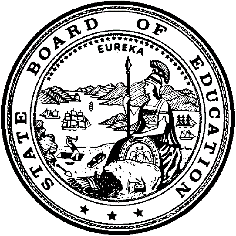 California Department of EducationExecutive OfficeSBE-005 (REV. 1/2021)General WaiverCalifornia State Board of Education
July 2023 Agenda
Item #W-10SubjectRequest by Fremont Union High School District to waive California Code of Regulations, Title 5, Section 3043(d), which requires a minimum of 20 school days for an extended school year (summer school) for students with disabilities.Waiver Number9-3-2023Type of ActionAction, ConsentSummary of the Issue(s)The local educational agency (LEA) requested to provide instruction in fewer than the 20 school days required by law for extended school year (ESY). The LEA had an alternate schedule that allowed them to provide the minimum number of hours required, but in fewer days.ESY is the term for the education of students with disabilities “between the close of one academic year and the beginning of the next,” similar to a summer school. The ESY must be provided for each student with a disability whose individualized education program (IEP) requires it. LEAs may request a waiver to provide an ESY program for fewer days than the traditional mode.Authority for WaiverEducation Code (EC) Section 33050RecommendationApproval: YesApproval with conditions: NoDenial: NoThe California Department of Education (CDE) recommends the State Board of Education (SBE) approve the request from the LEA to provide ESY services for fewer than 20 days, from June 14, 2023, to July 5, 2023. The CDE recommends no conditions at this time since this waiver is retroactive and the LEA met all the conditions that the CDE would have recommended as a condition of approval of the waiver, as described below.  Specifically, CDE has verified that school day hours were consistent with those provided to the general education enrollment at the same grade level unless an IEP specifies otherwise, and that special education and related services offered during the ESY period were comparable in standards, scope, and quality to the special education program offered during the regular academic year as required by CCR, Title 5, Section 3043.Summary of Key IssuesFremont Union High School District (FUHSD)The FUHSD requested a reduced Extended School Year Program schedule that allowed the district to operate their  program for a total of 15 days in June and July 2023, from June 14, 2023 to July 5, 2023. The FUHSD stated that the ESY schedule provided more continuity for delivery of instruction, promoted community based instruction, and allowed students and families the flexibility to plan extended vacation breaks without interrupting the students' educational program. Additionally, FUHSD reported that this schedule increased the opportunities for teachers to participate in more expansive training programs.CDE verified that FUHSD’s ESY program operated for 5.5 hours per day, five days per week (Monday through Friday, exclusive of the July 4th holiday), totaling 82.5 hours. This is more hours than if FUHSD provided the ESY program for 20 days.  CDE verified that the 5.5 hours per day of the ESY program aligned with FUHSD’s general education summer school program hours.Demographic Information: The Fremont Union High School District has a student population of 10,836 and is located in an urban area in Contra Costa County.Because these are general waivers, if the SBE decides to deny the waivers, it must cite one of the seven reasons in EC Section 33051(a), available on the California Legislation Information web page at http://leginfo.legislature.ca.gov/faces/codes_displaySection.xhtml?sectionNum=33051.&lawCode=EDC.Summary of Previous State Board of Education Discussion and ActionIn the past, the SBE approved waivers to allow school districts to provide the required minimum amount of instruction in fewer days during the ESY for students with disabilities.Fiscal Analysis (as appropriate)There is no statewide fiscal impact of waiver approval. However, in order for an LEA to qualify for average daily attendance (ADA) revenues for extended year pupils, LEAs must comply with the ADA requirements in California Code of Regulations (CCR), Title 5, Section 3043(f).Attachment(s)Attachment 1: Summary Table (1 page)Attachment 2: Fremont Union High School District General Waiver Request 9-3-2023 (2 pages). (Original waiver request is signed and on file in the Waiver Office.)Attachment 1: Summary TableCalifornia Code of Regulations, Title 5, Section 3043(d)Created by the California Department of EducationMay 2023Attachment 2: Waiver 9-3-2023 Fremont Union High School DistrictCalifornia Department of EducationWAIVER SUBMISSION - GeneralCD Code: 4369468Waiver Number: 9-3-2023Active Year: 2023Date In: 3/9/2023 2:04:35 PMLocal Education Agency: Fremont Union HighAddress: 589 West Fremont Ave.Sunnyvale, CA 94087Start: 6/14/2023	End: 7/5/2023Waiver Renewal: YesPrevious Waiver Number: 6-1-2022-W-03Previous SBE Approval Date: 5/18/2022Waiver Topic: Special Education ProgramEd Code Title: Extended School Year (Summer School) Ed Code Section: CCR, Title 5, Section 3043 (d)Ed Code Authority: 33050Education Code or CCR to Waive: An extended year program shall be provided for a minimum of 20 instructional days, including holidaysOutcome Rationale: Provide more continuity for delivery of instruction and promotion of community based instruction and increase the opportunities for travel training. Additionally, this would allow students and families the flexibility to plan extended vacation breaks without interrupting the students' educational program. Facilitate cost effective services within classrooms and reduce related cots for transportation, electricity, custodial services, food services, administration, etc.Expand uninterrupted opportunities for school staff to improve facilities before school re-opens in the Fall.Student Population: 150City Type: UrbanPublic Hearing Date: 2/8/2023Public Hearing Advertised: There were email notifications/flyers to parents within our district and local SELPA inviting them to the Community Advisory Committee (CAC) meeting where the ESY waiver would be discussed. Local Board Approval Date: 2/14/2023Community Council Reviewed By: District Board Members and district administrative team.  Community Council Reviewed Date: 2/13/2023Community Council Objection: NoAudit Penalty Yes or No: NoCategorical Program Monitoring: NoSubmitted by: Ms. Roxy MachucaPosition: Coordinator of Special Services E-mail: roxy_machuca@fuhsd.org  Telephone: 408-366-7771Bargaining Unit Date: 02/01/2023Name: Fremont Educaiton AssociationRepresentative: Jason HeskettTitle: PresidentPhone: 650-269-3077Position: SupportWaiver NumberDistrictPeriod of RequestDistrict’s RequestCDE RecommendationBargaining Unit Representatives Consulted, Date and PositionLocal Board and Public Hearing ApprovalPenalty Without Waiver9-3-2023Fremont Union High School DistrictRequested:June 14, 2023, to July 5, 2023(Monday through Friday, excluding July 4th)Recommended:June 14, 2023, to July 5, 2023(Monday through Friday, excluding July 4th)To provide a 15-day extended school year (ESY) program instead of a 20-day ESY programApproval with conditions to allow the local educational agency (LEA) to provide a 15-day ESY program instead of a 20-day ESY programJason Heskett/ PresidentFremont Education AssociationSupport2/1/20232/14/2023The LEA may not provide a 15-day ESY program